План-конспект дистанционного занятия педагога дополнительного образования Чернышовой Ольги ВасильевныДата проведения: 28.12.2022Время проведения: 13.30-15.00Объединение: Основы ритмикиПрограмма: Основы ритмикиГруппа № 01-106Тема: Промежуточная аттестация (тестирование, контрольные вопросы)Цель: -совершенствовать технику выполнения базовых элементов и связок Задачи: - совершенствование раннее изученных ритмико-гимнастических упражнений; -оценка уровня достижений учащихся, заявленных в образовательной программе.Ход занятияВводная часть.Разминка:а) Упражнения - наклоны головы влево-вправо, вперед- назад, круговые движения.- легато (круговые движения плечами, вперед-назад).- повороты туловища вправо-влево, вперед-назад.- наклоны влево- вправо, вперед-назад.- ходьба по кругу;- ходьба на носочках;- ходьба на пятках;- бег (захлест)- приставным шагом.- Разoгревание (warm up) (Упражнения на координацию и усиление кровотока – выполнять в среднем темпе с увлечением амплитуды).Локальные (изолированные) движения частями тела.Повороты головы, круговые движения плечами, движения стопой.Основная часть.Оценочные материалы I часть (тестирование)II-я часть (контрольные испытания)Заключительная часть2. Домашнее задание: Самостоятельно выполнять комплекс упражнений на гибкость для поясницы.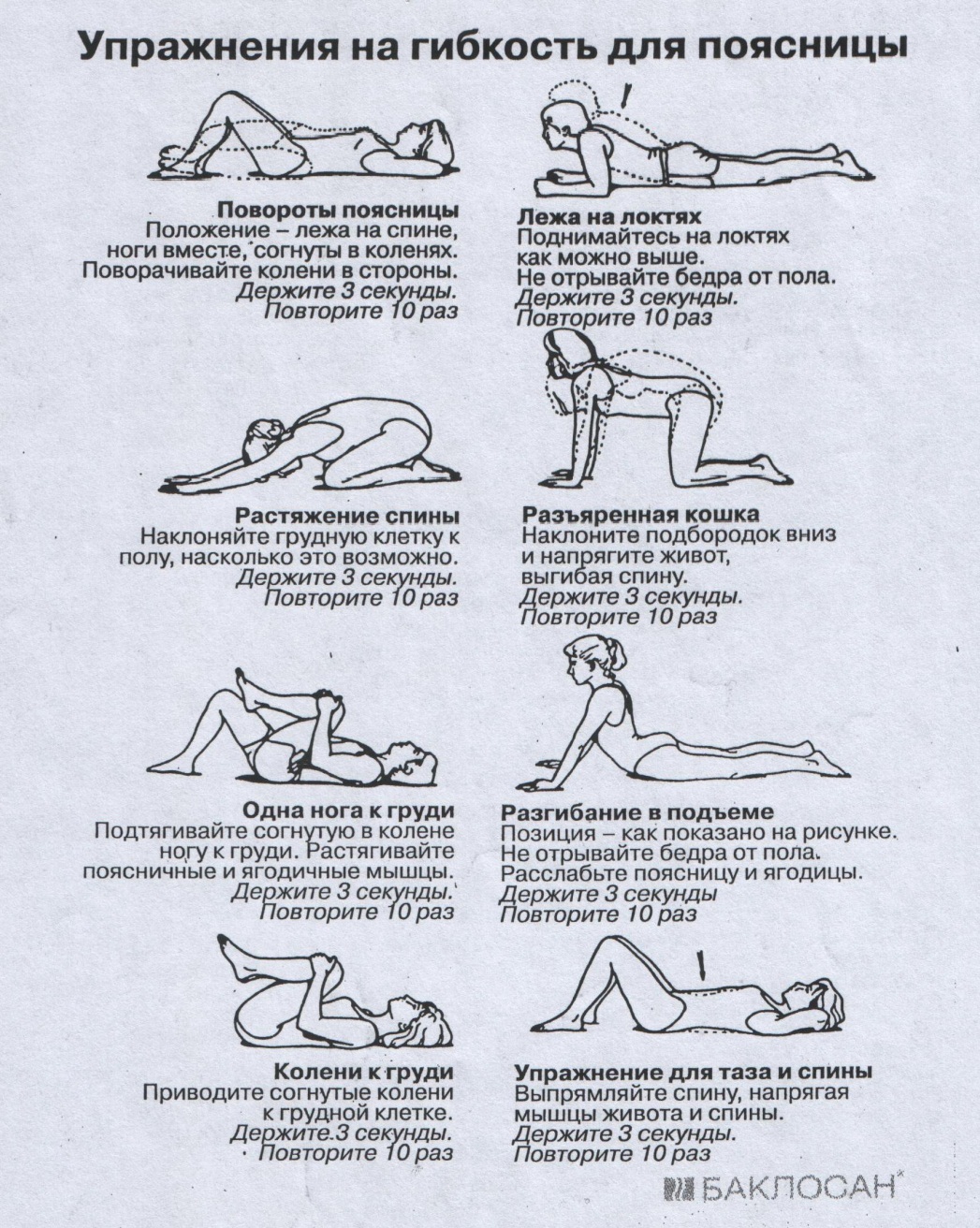 Обратная связь:Фото самостоятельного выполнения задания отправлять на электронную почту metodistduz@mail.ru для педагога Чернышовой О. В.№ п/пВопросВарианты ответовПравильный ответчто такое ритмика?это выполнение простых танцевальных движений под музыкуэто занятия по народному танцуэто музыкальное занятиекакое оборудование может быть использовано? -обруч, мяч, ленты, картины нужные для постановки.Можно ли с помощью ритмики (движений) передать настроение?нет, невозможно передать настроение движениями.да можно, ведь ритмика учит детей владеть своим телом, а значит теми или иными движениями показывать свое настроение.с помощью движений можно передать только радостное настроениеЧто такое ритм?это изменяющаяся скорость выполнения движенийэто смена громкости звучания музыкиэто упорядоченное чередование звуков, чаще всего разной длительности.Как урок ритмики объединяет обучающихся?-уроки ритмики обычно проводят группами;- уроки ритмики обычно проводят парами-по отдельностиКакие качества можно развить на уроках ритмики?-ловкость, четкость, координацию движений, выразительности пластики, быстроты реакции.-смелость, внимательностьРазвивает ли ритмика, творческое воображение?-нет-даЗанятия ритмикой проводят группой или по отдельности?-по отдельности;-группойДля чего нужна ритмика?-для того чтобы развивать ловкость, координацию-для развития чувства ритма, музыкальности-развитие выразительности, пластики-выполнение спортивных нормативовПомогают ли занятия по ритмике нашему здоровью?-да-нет№ п/пСодержание контрольных упражненийРезультатУчащиеся должны продемонстрировать умения:- самостоятельно исполнять ритмические упражнения-отлично-хорошо-удовлетворительно- основ музыкального восприятия-отлично-хорошо-удовлетворительно- исполнения элементов классического, народного танцев;-отлично-хорошо-удовлетворительно- исполнения простых, но разноплановых танцевальных композиций.-отлично-хорошо-удовлетворительно- основ хореографической азбуки-отлично-хорошо-удовлетворительно- приемов и способов соотносить музыку и танец;-отлично-хорошо-удовлетворительно